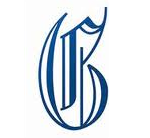 T.C.İSTANBUL GELİŞİM ÜNİVERSİTESİSAĞLIK BİLİMLERİ ENSTİTÜSÜ MÜDÜRLÜĞÜ                                  ANABİLİM DALI BAŞKANLIĞI’NA…../…../…..Enstitünüz ……………………….. Anabilim Dalı, ……………………………………….. Bilim Dalı    ……………….. numaralı öğrencisiyim. Aşağıda isimleri yer alan öğretim üyelerinden Enstitü Yönetim Kurulunun uygun göreceği bir öğretim üyesinin tarafıma yüksek lisans tez/proje danışmanı olarak atanması hususunda gereğini arz ederim. 						                     Adı Soyadı : ………………………..							                    İmza : ………………..………                  Unvanı	   Adı Soyadı			     	      Onay       Önerilen Tez/ Proje Danışmanı-1 :      ………….    ………………………………..	Önerilen Tez/Proje Danışmanı-2 :      ………… .   ……………………………….. Önerilen Tez/Proje Danışmanı-3 :      ………… .   ………………………………..Anabilim Dalı Başkanı………………………………………..İmzaTez Danışman önerisi olarak 3 (üç) isim bildirmek zorunludur.Yukarıda belirtilen 3 (üç) öğretim üyesinden biri ilgili anabilim dalı başkanlığının teklifi ve Enstitü Yönetim Kurulu kararı ile tez danışmanı olarak atanabilir. Ancak ilgili yönetim kurulu danışmanlık yükleri fazla olan öğretim üyelerinin haricinde de bir öğretim üyesini danışman olarak atayabilir.Lisansüstü Eğitim ve Öğretim YönetmeliğiMADDE 8– (1) Tezli yüksek lisans programında kayıtlı her bir öğrenciye, ilgili anabilim dalı başkanlığının teklifi ve enstitü yönetim kurulu kararı ile en geç ikinci yarıyılın sonuna kadar tez danışmanı atanır. Tez çalışmasının niteliğinin birden fazla tez danışmanı gerektirdiği durumlarda, aynı şekilde ikinci danışman atanabilir.MADDE 13– (1)Tezsiz yüksek lisans programında enstitü anabilim/anasanat dalı başkanlığı her öğrenci için ders seçiminde ve dönem projesinin yürütülmesinde danışmanlık yapacak bir öğretim üyesi veya doktora dereceli bir öğretim görevlisini en geç birinci yarıyılın sonuna kadar belirler.